New Covid19 Rules for Safety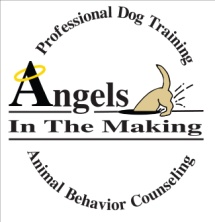 Covid-19 has had all of us holding our breaths, with our heads on a swivel, maintaining the recommended 6 foot social distance while still trying to live our lives. It’s mentally and physically exhausting! Rest assured we are right there with you! We have always been cautious about spreading germs at our facility which explains the hand disinfectant and tissues at every training station. We are taking all precautions during this unprecedented time too and wanted to share the changes we’re making to keep you safe while also keeping our employees safe with the end goal of training your dog! We have run these new precautionary actions by medical professionals and we feel confident in implementing them.1.	We want to ensure everyone feels safe in our training area. Wearing masks will be mandatory while in the training space for both the handlers and the trainers. We feel this is the best way to make EVERYONE attending class comfortable in the beginning stages of opening up our community. Rather than an Either/Or situation, we want to open up a Both/And opportunity; you can BOTH train your dog AND feel safe. If you forget your mask, we will have disposable masks available for you as you enter the front door. We prefer you bring your own to keep our costs down.2.	We are now setting up your dog’s drinking water and elevated bed in your training station before you arrive. The bowls have always been washed between uses but now will also be bleached. The beds will now be sprayed with a disinfectant between uses. These have always been and will continue to be washed and disinfected weekly.3.	We still want you to come in without your dog so that we can discuss any issues that you may be having with homework and give you time to set down your training equipment without your dog present.4.	We want you to social distance during the class and be aware of where other people in the room are as you navigate the space with your dog.5.	We will have disinfected highlighters in your work stations so that at the end of class you can highlight your workbooks. We will be emailing you your homework sheets from this point forward.6.	Any items that we let you borrow during class such as toys, plastic boxes or items for your dog to move around on during class will be washed or spray disinfected after each class. Please leave these items in your space.  We will clean up after everyone has left.7.	We are spray disinfecting the chairs and tables after each class as well as the door handles at the exits and the door handles and faucet knobs in the bathroom.8.	We will no longer have the poop bag dispenser available for use so be sure you have plenty in your personal equipment.9.	As before, we want you to stay home if you or your dog are not feeling well or if you have a fever. We will do the same. Canceling your reservation the same day as class has never had a penalty attached and that still holds true.10.	For private appointments we ask that all people in the home to be wearing masks and of course, our trainer will be in a mask as well to help maintain safety for our staff and other clients we visit. Social distancing will also apply during these appointments. The trainer will have hand sanitizer in her training bag and she may use this periodically during the appointment.We look forward to working with everyone again! Even with these subtle shifts in the learning experience, we are sure that you will continue to find your training with us beneficial.Thank you for taking time to read this document. It helps us all be on the same page as we move forward together!Sincerely,The Angels TeamErika, Teri, Megan and Marisa